International Conference 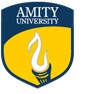 on Sustainable Computing in Science, Technology & Management (SUSCOM-2019)February 26 - 28, 2019 | Amity University Rajasthan, Jaipur, IndiaSubmission Guidelines for AuthorsOpen the easy chair link: https://easychair.org/conferences/?conf=suscom2019Type your easy chair user name and password. If you don’t have easy chair account then “Create an account” and follow the steps.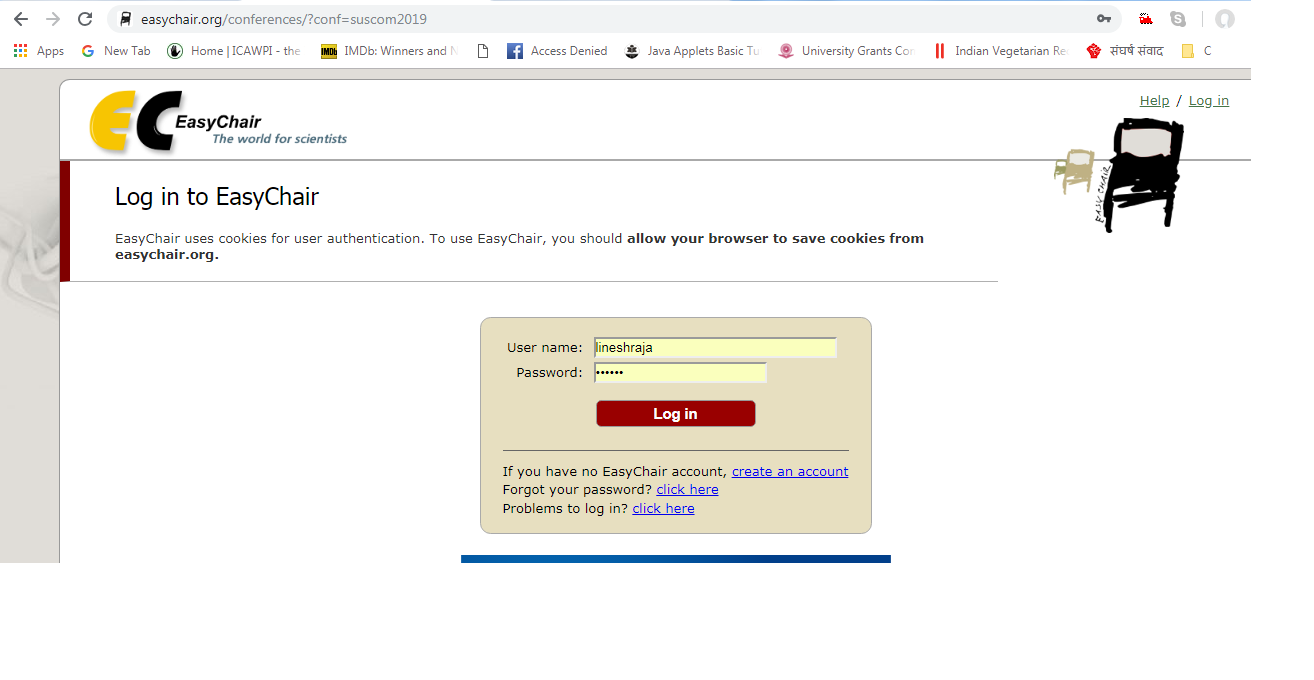 To submit the paper click on “enter as an author”.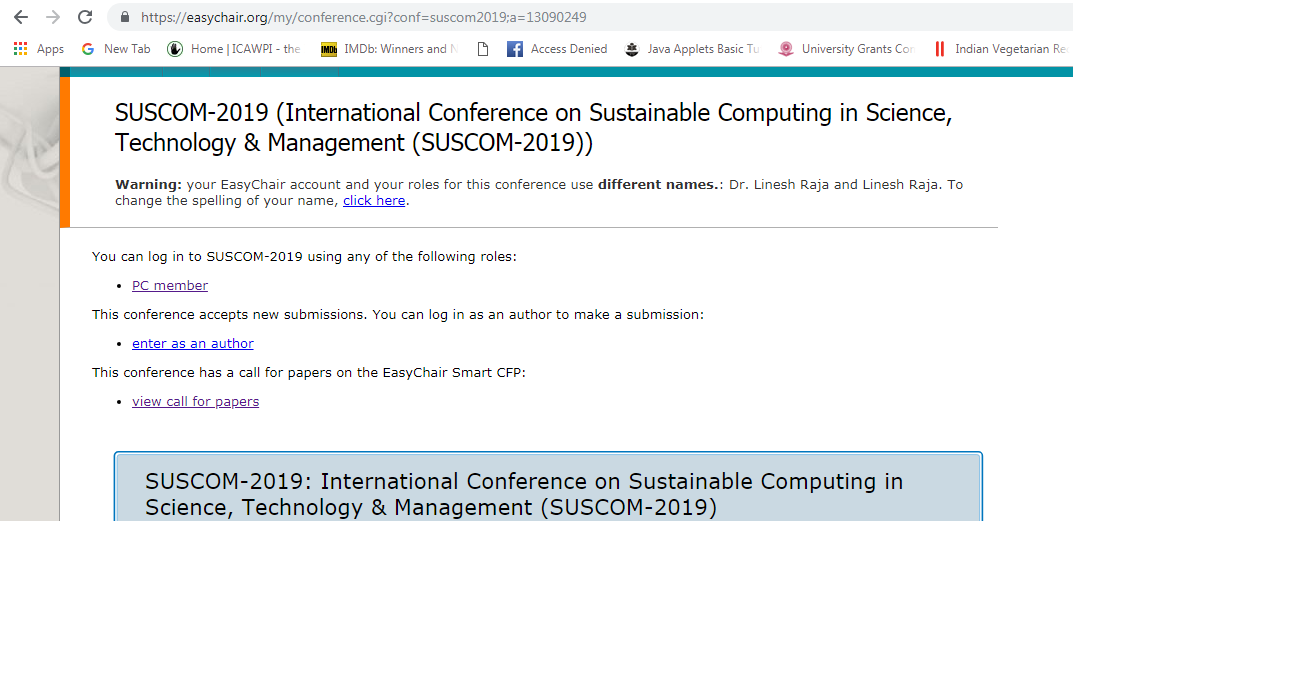 Start with “New Submission for SUSCOM-2019”. Enter the following information’s: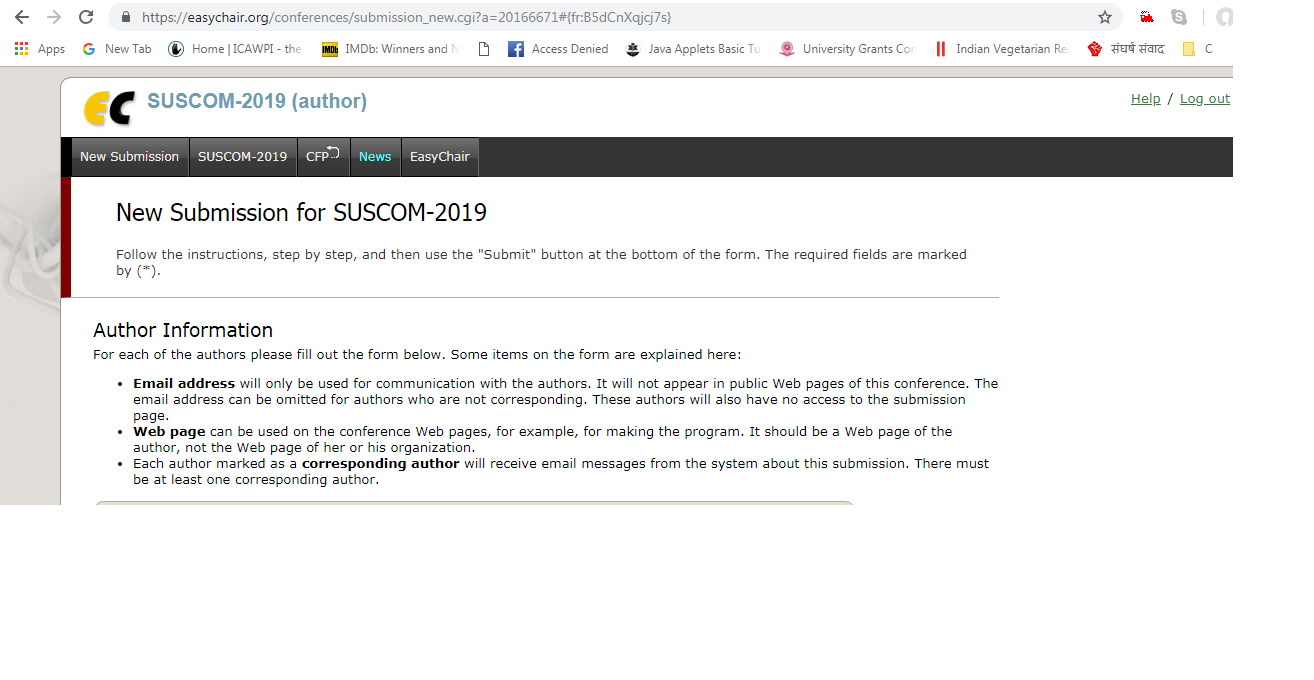 Author InformationTitle and AbstractKeywordsTopicsImportant instructions regarding Point 4.d:Please select topics relevant to your submission from the list.If paper belongs to any track from 1-9, kindly select the track sub title.If paper belongs to any Special Session, kindly select the special session. Special Session chair and co chair are requested to inform the potential authors to select their Special Session Track Only. It helps us to filter paper for your special session.